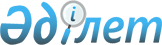 Об установлении квоты рабочих мест для трудоустройства граждан из числа молодежи, потерявших или оставшихся до наступления совершеннолетия без попечения родителей, являющихся выпускниками организаций образования в организациях города Экибастуза на 2021 годПостановление акимата города Экибастуза Павлодарской области от 30 ноября 2020 года № 836/10. Зарегистрировано Департаментом юстиции Павлодарской области 7 декабря 2020 года № 7075
      В соответствии с подпунктом 9) статьи 9, подпунктом 4) пункта 1 статьи 27 Закона Республики Казахстан от 06 апреля 2016 года "О занятости населения", приказом Министра здравоохранения и социального развития Республики Казахстан от 26 мая 2016 года № 412 "Об утверждении Правил квотирования рабочих мест для трудоустройства граждан из числа молодежи, потерявших или оставшихся до наступления совершеннолетия без попечения родителей, являющихся выпускниками организаций образования, лиц, освобожденных из мест лишения свободы, лиц, состоящих на учете службы пробации", акимат города Экибастуза ПОСТАНОВЛЯЕТ:
      1. Установить квоту рабочих мест для трудоустройства граждан из числа молодежи, потерявших или оставшихся до наступления совершеннолетия без попечения родителей, являющихся выпускниками организаций образования в организациях города Экибастуза на 2021 год независимо от организационно - правовой формы и формы собственности, согласно приложению к настоящему постановлению. 
      2. Контроль за исполнением настоящего постановления возложить на курирующего заместителя акима города Экибастуза.
      3. Настоящее постановление вводится в действие с 1 января 2021 года.  Квота рабочих мест для трудоустройства граждан из числа молодежи, потерявших или
оставшихся до наступления совершеннолетия без попечения родителей, являющихся
выпускниками организаций образования в организациях
города Экибастуза на 2021 год
					© 2012. РГП на ПХВ «Институт законодательства и правовой информации Республики Казахстан» Министерства юстиции Республики Казахстан
				
      Аким города Экибастуза 

А. Кантарбаев
Приложение
к постановлению акимата
города Экибастуза
от 30 ноября 2020 года
№ 836/10
№ п/п
Наименование организации
Списочная численность работников (человек)
Размер квоты (% от списочной численности работников)
Количество рабочих мест (единиц)
1
Товарищество с ограниченной ответственностью "ЗАВОД МВИ" 
51
1
1
2
Товарищество с ограниченной ответственностью "Промэнергоизоляция" 
76
1
1
3
Товарищество с ограниченной ответственностью "Горэлектросеть" 
248
1
2
4
Товарищество с ограниченной ответственностью "Астана ҚАЛА ҚҰРЫЛЫС" 
315
1
3
5
Товарищество с ограниченной ответственностью "KBI Energy" 
986
1
10
6
Товарищество с ограниченной ответственностью "Экибастузэнерго" 
114
1
1
7
Товарищество с ограниченной ответственностью "ЭВЕРЕСТ-АUTO" 
134
1
1
8
Товарищество с ограниченной ответственностью "ЖОЛАМАН-ЭК" 
53
1
1